Meeting Minutes from Wednesday, August 10, 2022“New” Venue:  G. T. International Cafe - Hilton Head, S.C.Members in attendance:  29Time:  6:00 p.m.Our meeting was called to order by our President, Al WologoFIRST ORDER OF BUSINESS  - NEW MEMBERS - WELCOME!!!🤗🤗                    Tom & Janine Yurkin. -  2019 2LT StingraySPECIAL OCCASIONS, EVENTS & MILESTONESAUGUST BIRTHDAY’S   🎂🎉🎁🤩🍦🧁Al Wologo Maggie DeFazio TREASURY - Will MeachamBalance:  $ 3,200.00THANK YOUJust a “thank you” to Bill Schmitt, for putting together a “Video Memorial - OnThe Road Again”Of our own, Fred Schattall, who recently passed away.  It’s a thoughtful and memorable videoOf some of the places and adventures Fred took us on.  Great viewing and all the memories we will never forget...thanks again, Bill.CLUB EVENTS***  At our next meeting in September, our member, Roger Louise, will give a presentation on GM cars.***  Once again, our member, Ann Schaefer, is setting up a Brunch, at Jane’s Bistro.      The date, as of now, will be Sunday, October 23rd...more details to follow.***  Another “Corvette Ladies Luncheon,” is currently being set up by Patti Soltys & Patty DeGraw      It will be sometime in September, at the Port Royal Plantation....details to follow.TRIPS, CRUISES, & EVENTS***   Saturday, September 10th -  Car Cruise at Hilton Head Plantation...Rain Date: 9/24***   Saturday, October 29th  -  “Trunk or Treat”  - Dunkin Donuts on RT 170  -  6:00 p.m.          Dunkin Donuts has invited our Club, along with the Sun City Car Club, to do a          Trunk or Treat...car trunks (if you have one😉) can be decorated, and Dunkin          will supply the candy and donuts😋😋. Donuts? I’m in!!!🤣🤓***    Club “event/Cruise” is being set up by Bert, our VP, to go to Oglethorpe Speedway on        a Friday, either in September or October.  This Cruise does NOT require Corvettes,         as it is a dirt road to this event.  More details will follow.***    Reminder....Corvettes at Carlisle is coming up...August 25-28th***    Our “annual” Christmas Party is now being organized....details on Venue, Date and Time to follow.        Fun times and good food!!!🤗🎄🤶🏻🎅🏻  ***    St. Augustine, Florida....11/19/22 - 1/31/23....”Nights of Lights Festival”        Possible overnight trip...something we can think🤔 aboutCONGRATULATIONS...go out to Joe & Elissa Passiment on the purchase of their new,                                      2015  C-7  Silver/Grey Corvette...it’s a beauty!!  And P.S.... it matches                                       Elissa’s hair, who is also a beauty!!🥰🥰. Good luck and safe travels!!Our Club’s Administrator, Marge Steffes, will return in September, so any shirts, jackets or buttonsyou wish to purchase, she will be able to help you.   Margiesteffes@aol.comOur next meeting, Wednesday, September 14th, ??? is now being set up by Patty...she is working on a venue, and as soon as she secures a place, time and date, she will put out that information in anemail to all. This is a difficult job to secure a venue for our Club meetings, so, as always, thank you Patty!!!Also, thank you for setting up this “new” venue, G.T. international on Hilton Head.Lastly, once again, we need VOLUNTEERS, from ALL our members, to come up with ideas for places forour Club to Cruise.  Any places you might think our Club would enjoy traveling to, either day trips or overnights, please feel free to make suggestions.  With our Cruise Director, Fred, now gone, we need everyone to step up, so we can continue traveling to the great places and fun times, we always enjoyed and looked forward to.Until next month, as always, thank you one and all....Judy 🤓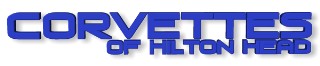 